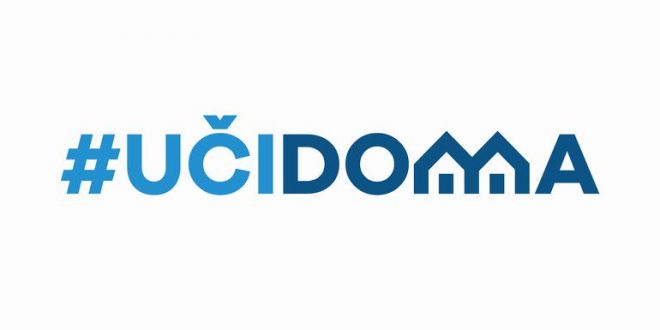 SEDMIČNI PLAN RADA PO PREDMETIMA ZA PERIOD 23.03.2020. – 27.03.2020.RAZRED I PREDMET:  IX     >  ENGLESKI JEZIK   NASTAVNIK: Marija Petrovic MartinovicRAZRED I PREDMET:  IX     >  ENGLESKI JEZIK   NASTAVNIK: Marija Petrovic MartinovicRAZRED I PREDMET:  IX     >  ENGLESKI JEZIK   NASTAVNIK: Marija Petrovic MartinovicRAZRED I PREDMET:  IX     >  ENGLESKI JEZIK   NASTAVNIK: Marija Petrovic MartinovicRAZRED I PREDMET:  IX     >  ENGLESKI JEZIK   NASTAVNIK: Marija Petrovic MartinovicDANISHODIAKTIVNOSTISADRŽAJ/POJMOVINAČIN KOMUNIKACIJEPONEDELJAK23.03.2020.UTORAK24.03.2020.-uoči glavnu misao/suštinu teksta,- pronađe tražene podatke iz teksta koji sluša (ko, šta, gdje, kada, kako, čiji, koji, koliko,zašto … )Slusaju i citaju tekst sa strane 54, u udzbeniku. Utvrdjuju gradivoZapisuju nepoznate rijeciLeisure activitiesCan`t afford, facilities, maintain, Too right, It`s worth a try…Mail i Google ClassroomSRIJEDA25.03.2020.-učestvuje u razgovoru o prošlim, sadašnjim i budućim zbivanjima,- traži i daje informacijeUtvrdjuju gradivo-Modalni glagoli u buducnosti, strana 54.Will be able to, will be allowed to, will have toMail i Google ClassroomČETVRTAK26.03.2020.Pišu kraće funkcionalne tekstove, blogoveRazvijaju komunikativne vještine za rad na internetuPisu sastav na temu `We are IN, Corona virus is OUT`Leisure activities, what to do at home, useful tipsMail i Google ClassroomPETAK27.03.2020.